                                                                                                                                  2013/2014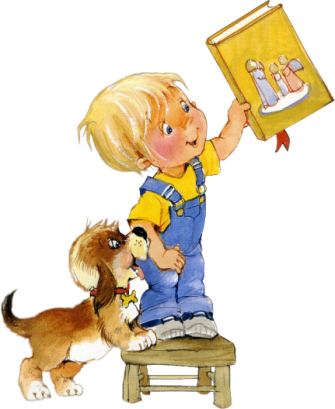 Санкт-Петербургская олимпиада по русскому языку и литературе для детей с ограниченными возможностями здоровья                                                    2  классФамилия, имя __________________________________________________Школа_________________________________________________________    Класс __________Задание 1.Подумай и ответь на вопросы.У кого глаза велики? Чем горю не поможешь?Кого по осени считают?Что красит человека?Чем не кормят соловья?В какие сани не следует садиться?Что надо беречь смолоду?Задание 2.Найди ошибки в пословицах и поговорках. Запиши правильно.Лучше ворона в руках, чем журавль в небе. Стереть в песок.Не имей сто рублей, а имей миллион. Что с возу упало, то в лес убежало. Задание 3.Продолжи поговорки:Упрям  как - …  Увёртлив  как - … Болтлив  как - … Надут  как - … Здоров  как - … Нем  как - … Задание 4.Найди  и выпиши все слова (существительные), которые спрятались в этом непонятном тексте. В порядок всё ты приведи, по алфавиту слова запиши! Смешалось всё так бестолково:цир-зер-куль-каль-днев-це-ник-учеб-кон-пап-фе-ка-ты-ник-каль-ку-ля-тор-ка-ран-блок-даш-нот.Задание 5Из какого произведения эти строчки? Запиши название.«... Я снесу вам яичко другое, Не золотое — простое». «...Я от дедушки ушел, Я от бабушки ушел ...» «Не садись на пенек, Не ешь пирожок!»«Иду к бабушке и несу ей вот этот пирожок и горшочек масла». «Приходите, тараканы, Я вас чаем угощу! «Я пришью ему новые ножки. Он опять побежит по дорожке». «Ой, вы, бедные сиротки мои, Утюги и сковородки мои!» «А зачем на свете мед?для того чтобы я его ел!По-моему, так, а не иначе!» «Я сегодня поймал было рыбку,Не простую, а … .Задание 6.Отгадай загадки и запиши отгадки.Не по рыбам, а сети расставляет.Под мостиком виляет хвостиком.Свинка – золотая щетинка, льняной хвост, по белу свету скачет, всех людей красит.Фырчит, рычит, ветки ломает, пыль поднимает, с ног сбивает, слышишь его, да не видишь его.Горя не знает, а слёзы проливает.Есть спина, а не лежит, четыре ноги, а не ходит, но всегда стоит и всем сидеть велит.Вечером рассыпался горох, утром встал – нет ничего.Задание 7.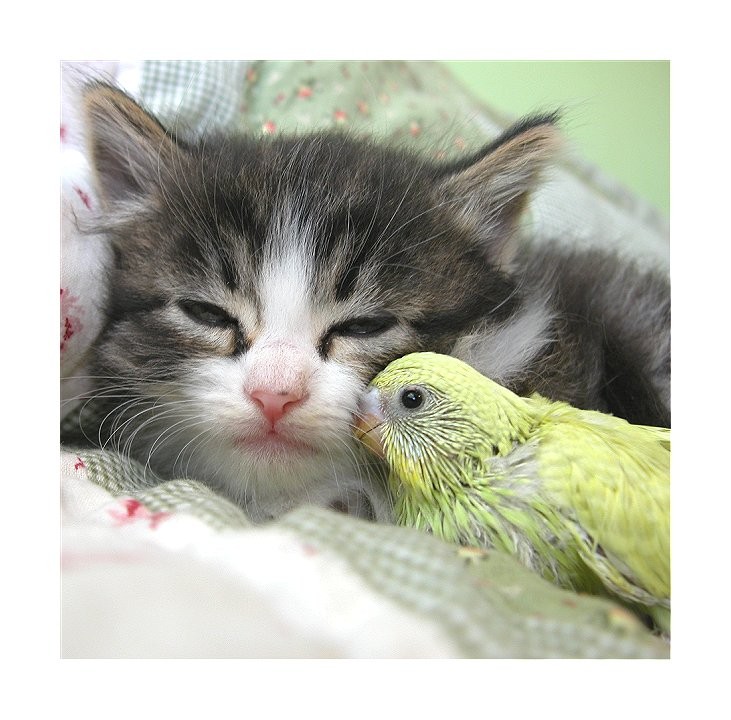 Прочитай стихотворение Юрия Энтина «Про дружбу»Дружит с солнцем ветерок,
А роса – с травою.
Дружит с бабочкой цветок, 
Дружим мы с тобою.

Всё с друзьями пополам
Поделить мы рады!
Только ссориться друзьям
Никогда не надо!А  ты часто ссоришься с друзьями? Из-за чего?
Как  можно было бы поступить, чтобы избежать ссоры? Попробуй сочинить свою историю о дружбе.                                          Желаем удачи!                                                                 О Т В Е Т Ы:________________________________________________________________________________________________________________________________________________________________________________________________________________________________________________________________________________________________________________________________________________________________________________________________________________________________________________________________________________________________________________________________________________________________________________________________________________________________________________________________________________________________________________________________________________________________________________________________________________________________________________________________________________________________________________________________________________________________________________________________________________________________________________________________________________________________________________________________________________________________________________________________________________________________________________________________________________________________________________________________________________________________________________________________________________________________________________________________________________________________________________________________________________________________________________________________________________________________________________________________________________________________________________________________________________________________________________________________________________________________________________________________________________________________________________________________________________________________________________________________________________________________________________________________________________________________________________________________________________________________________________________________________________________________________________________________________________________________________________________________________________________________________________________________________________________________________________________________________________________________________________________________________________________________________________________________________________________________________________________________________________________________________________________________________________________________________________________________________________________________________________________________________________________________________________________________________________________________________________________________________________________________________________________________________________________________________________________________________________________________________________________________________________________________________________________________________________________________________________________________________________________________________________________________________________________________________________________________________________________________________________________________________________________________________________________________________________________________________________________________________________________________________________________________________________________________________________________________________________________________________________________________________________________________________________________________________________________________________________________________________________________________________________________________________________________________________________________________________________________________________________________________________________________________________________________________________________________________________________________________________________________________________________________________________________________________________________________________________________________________________________________________________________________________________________________________________________________________________________________________________________________________________________________________________________________________________________________________________________________________________________________________________________________________________________________________________________________________________________________________________________________________________________________________________________________________________________________________________________________________________________________________________________________________________________________________________________________________________________________________________________________________________________________________________________________________________________________________________________________________________________________________________________________________________________________________________________________________________________________________________________________________________________________________________________________________________________________________________________________________________________________________________________________________________________________________________________________________________________________________________________________________________________________________________________________________________________________________________________________________________________________________________________________________________________________________________________________________________________________________________________________________________________________________________________________________________________________________________________________________________________________________________________________________________________________________________________________________________________________________________________________________________________________________________________________________________________________________________________________________________________________________________________________________________________________________________________________________________________________________________________________________________________________________________________